Prohlášení o absolutní svoboděJEDNO LIDSTVORád, záměrně, ochotně a dobrovolně prohlašuji, 
pro Absolutní záznam, následující:Stvořitel je VŠEMU, CO EXISTUJE, věčnou 
a ABSOLUTNÍ podstatou1, ZEMÍ, GAIOU, 
ztělesněním věčné podstaty bez omezení.VŠICHNI PŘÍSLUŠNÍCI LIDSTVA ZEMĚ jsou ztělesněnou věčnou podstatou, bez omezení.My jsme JEDNO LIDSTVO2, strážci a SPRÁVCI3 našeho domova, ZEMĚ.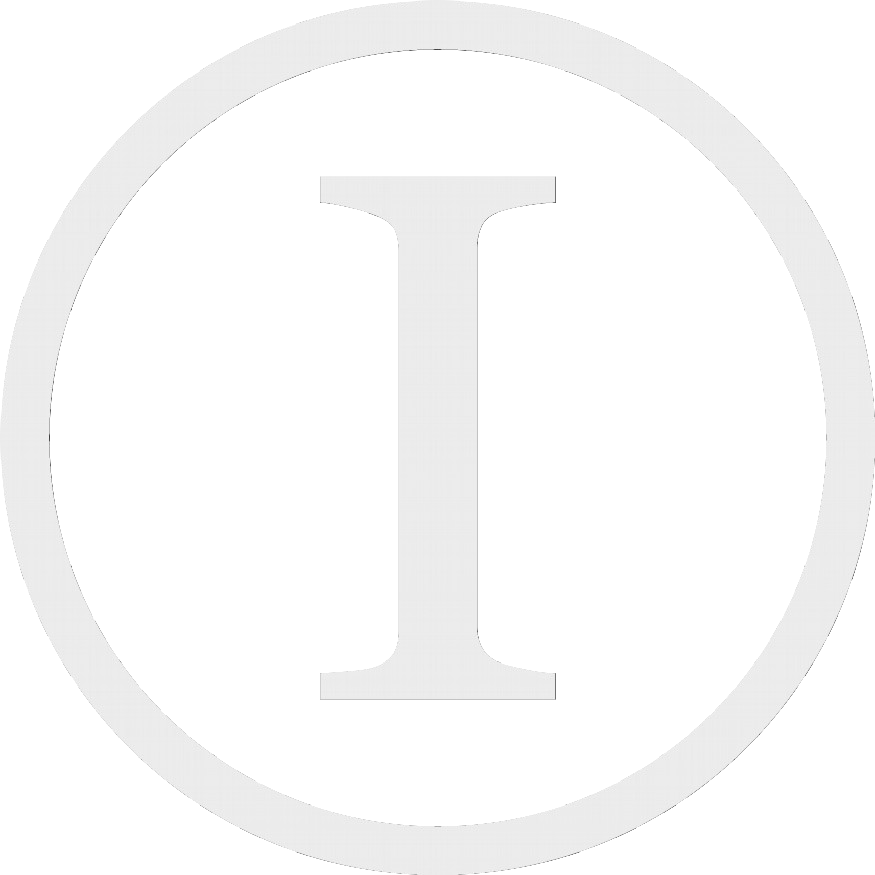 Já, veronika svobodná, bytem v Svobodná ulice 1, 123 45 Olomouc, Zem,JÁ JSEM ztělesněnou věčnou podstatou z JEDNOHO LIDSTVA ZEMĚ, bez omezení.Z vlastní svobodné vůle, s plnou všeobecnou a právní zodpovědností, čistotou, na základě
Universal Value Exchange4,              pro ochranu, zabezpečení a garanci mých hodnot 
tímto prohlašuji a potvrzuji,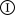 že JÁ EXISTUJI:V ÚPLNÉ SVOBODĚ A BEZ DLUHŮ5, JAKO VLASTNÍK SVÉHO TĚLA, 
SVÝCH HODNOT A SVÉ PRÁCE, JAKO STRÁŽCE A SPRÁVCE ZEMĚ;že JÁ KONÁM:zachovávám Univerzální zákon Stvořitele, podle kterého jsou všechny činy dovolené, 
bez omezení, pokud neporušují svobodnou vůli jiné vtělené věčné podstaty.Vytvářím, udržuji, podporuji a chráním PLNÝ a VĚČNÝ mír a jednotu ZEMĚ, 
PRÁVO SVOBODNÉ VŮLE a prostředky Universal Value Exchange     rovnost a hojnost.Svobodnou vůlí souhlasím a podílím se na všech rozhodnutích, které transparentně a
pravdivě podporují DOHODU, SVOBODNÉ ROZHODNUTÍ 
JEDNOHO LIDSTVA NA ZEMI, a to NYNÍ I v BUDOUCNOSTI.že JÁ JSEM:sloužíc JEDNOMU LIDSTVU, svojí existencí jako ztělesněnou věčnou podstatou, bez omezení, vždy sloužíc dobru JEDINÉHO LIDSTVA a ZEMĚ;VYTVÁŘEJÍC novou civilizaci NYNÍ a NAVŽDY.		Podpis:	 	Otisk prstu	datum:	21.03.2022 Toto je předběžně uhrazené, předběžně autorizované a předběžně schválené,
 PLNĚ ZODPOVĚDNÉ A TRANSPARENTNÍ PROHLÁŠENÍ PODPISUJÍCÍHO.Pojem Stvořitel je definovaný jako věčná podstata, ne detailní, ale plnohodnotnou citací příslušné části dokumentu UCC č. 2013032035.Pojem JEDNOTNÉ LIDSTVO je definovaný ne detailní, ale plnohodnotnou citací příslušné části dokumentu UCC č. 2012079290.Pojem ZEM je definovaný ne detailní, ale plnohodnotnou citací příslušné části dokumentu UCC č. 2012094309, pojem SPRÁVCE (Co-custodian) je definovaný ne detailní, ale plnohodnotnou citací příslušné části dokumentu UCC č. 2012096047.Pojem Universal Value Exchange se definuje ne detailní, ale plnohodnotnou citací opisu vytvořeného p. Heather Ann Tucci Jarraf.Pojmy Věčná podstata, svobodný a bez dluhů se definují ne detailní, ale plnohodnotnou citací příslušné části dokumentu UCC č. 2013032035.